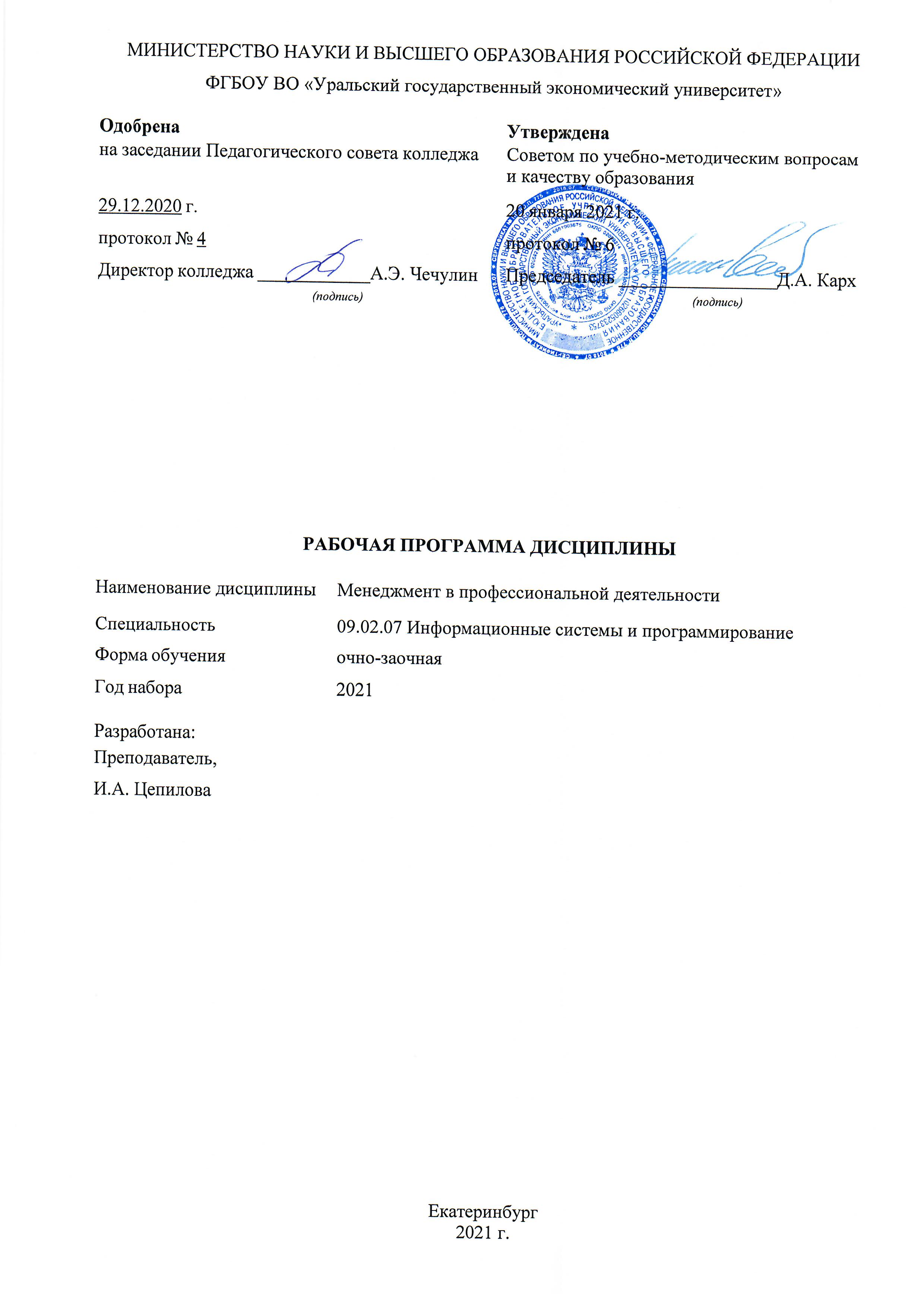 СОДЕРЖАНИЕСОДЕРЖАНИЕВВЕДЕНИЕ31. ЦЕЛЬ ОСВОЕНИЯ ДИСЦИПЛИНЫ32. МЕСТО ДИСЦИПЛИНЫ В СТРУКТУРЕ ООП33. ОБЪЕМ ДИСЦИПЛИНЫ34. ПЛАНИРУЕМЫЕ РЕЗУЛЬТАТЫ ОСВОЕНИЯ ООП45. ТЕМАТИЧЕСКИЙ ПЛАН56. ФОРМЫ ТЕКУЩЕГО КОНТРОЛЯ И ПРОМЕЖУТОЧНОЙ АТТЕСТАЦИИШКАЛЫ ОЦЕНИВАНИЯ66. ФОРМЫ ТЕКУЩЕГО КОНТРОЛЯ И ПРОМЕЖУТОЧНОЙ АТТЕСТАЦИИШКАЛЫ ОЦЕНИВАНИЯ7. СОДЕРЖАНИЕ ДИСЦИПЛИНЫ88. ОСОБЕННОСТИ ОРГАНИЗАЦИИ ОБРАЗОВАТЕЛЬНОГОПРОЦЕССА ПО ДИСЦИПЛИНЕ ДЛЯ ЛИЦ С ОГРАНИЧЕННЫМИ ВОЗМОЖНОСТЯМИ ЗДОРОВЬЯ118. ОСОБЕННОСТИ ОРГАНИЗАЦИИ ОБРАЗОВАТЕЛЬНОГОПРОЦЕССА ПО ДИСЦИПЛИНЕ ДЛЯ ЛИЦ С ОГРАНИЧЕННЫМИ ВОЗМОЖНОСТЯМИ ЗДОРОВЬЯ9. ПЕРЕЧЕНЬ ОСНОВНОЙ И ДОПОЛНИТЕЛЬНОЙ УЧЕБНОЙ ЛИТЕРАТУРЫ, НЕОБХОДИМОЙ ДЛЯ ОСВОЕНИЯ ДИСЦИПЛИНЫ129. ПЕРЕЧЕНЬ ОСНОВНОЙ И ДОПОЛНИТЕЛЬНОЙ УЧЕБНОЙ ЛИТЕРАТУРЫ, НЕОБХОДИМОЙ ДЛЯ ОСВОЕНИЯ ДИСЦИПЛИНЫ10. ПЕРЕЧЕНЬ ИНФОРМАЦИОННЫХ ТЕХНОЛОГИЙ, ВКЛЮЧАЯ ПЕРЕЧЕНЬ ЛИЦЕНЗИОННОГО ПРОГРАММНОГО ОБЕСПЕЧЕНИЯ И ИНФОРМАЦИОННЫХ СПРАВОЧНЫХ СИСТЕМ,  ОНЛАЙН КУРСОВ, ИСПОЛЬЗУЕМЫХ ПРИ ОСУЩЕСТВЛЕНИИ ОБРАЗОВАТЕЛЬНОГО ПРОЦЕССА ПО ДИСЦИПЛИНЕ1210. ПЕРЕЧЕНЬ ИНФОРМАЦИОННЫХ ТЕХНОЛОГИЙ, ВКЛЮЧАЯ ПЕРЕЧЕНЬ ЛИЦЕНЗИОННОГО ПРОГРАММНОГО ОБЕСПЕЧЕНИЯ И ИНФОРМАЦИОННЫХ СПРАВОЧНЫХ СИСТЕМ,  ОНЛАЙН КУРСОВ, ИСПОЛЬЗУЕМЫХ ПРИ ОСУЩЕСТВЛЕНИИ ОБРАЗОВАТЕЛЬНОГО ПРОЦЕССА ПО ДИСЦИПЛИНЕ11. ОПИСАНИЕ МАТЕРИАЛЬНО-ТЕХНИЧЕСКОЙ БАЗЫ, НЕОБХОДИМОЙ ДЛЯ ОСУЩЕСТВЛЕНИЯ ОБРАЗОВАТЕЛЬНОГО ПРОЦЕССА ПО ДИСЦИПЛИНЕ1311. ОПИСАНИЕ МАТЕРИАЛЬНО-ТЕХНИЧЕСКОЙ БАЗЫ, НЕОБХОДИМОЙ ДЛЯ ОСУЩЕСТВЛЕНИЯ ОБРАЗОВАТЕЛЬНОГО ПРОЦЕССА ПО ДИСЦИПЛИНЕВВЕДЕНИЕВВЕДЕНИЕВВЕДЕНИЕВВЕДЕНИЕВВЕДЕНИЕВВЕДЕНИЕВВЕДЕНИЕВВЕДЕНИЕВВЕДЕНИЕРабочая программа дисциплины является частью основной образовательной программы среднего профессионального образования - программы подготовки специалистов среднего звена, разработанной в соответствии с ФГОС СПОРабочая программа дисциплины является частью основной образовательной программы среднего профессионального образования - программы подготовки специалистов среднего звена, разработанной в соответствии с ФГОС СПОРабочая программа дисциплины является частью основной образовательной программы среднего профессионального образования - программы подготовки специалистов среднего звена, разработанной в соответствии с ФГОС СПОРабочая программа дисциплины является частью основной образовательной программы среднего профессионального образования - программы подготовки специалистов среднего звена, разработанной в соответствии с ФГОС СПОРабочая программа дисциплины является частью основной образовательной программы среднего профессионального образования - программы подготовки специалистов среднего звена, разработанной в соответствии с ФГОС СПОРабочая программа дисциплины является частью основной образовательной программы среднего профессионального образования - программы подготовки специалистов среднего звена, разработанной в соответствии с ФГОС СПОРабочая программа дисциплины является частью основной образовательной программы среднего профессионального образования - программы подготовки специалистов среднего звена, разработанной в соответствии с ФГОС СПОРабочая программа дисциплины является частью основной образовательной программы среднего профессионального образования - программы подготовки специалистов среднего звена, разработанной в соответствии с ФГОС СПОРабочая программа дисциплины является частью основной образовательной программы среднего профессионального образования - программы подготовки специалистов среднего звена, разработанной в соответствии с ФГОС СПОФГОС СПОФедеральный государственный образовательный стандарт среднего профессионального образования по специальности 09.02.07 Информационные системы и программирование . (приказ Минобрнауки России от 09.12.2016 г. № 1547)Федеральный государственный образовательный стандарт среднего профессионального образования по специальности 09.02.07 Информационные системы и программирование . (приказ Минобрнауки России от 09.12.2016 г. № 1547)Федеральный государственный образовательный стандарт среднего профессионального образования по специальности 09.02.07 Информационные системы и программирование . (приказ Минобрнауки России от 09.12.2016 г. № 1547)Федеральный государственный образовательный стандарт среднего профессионального образования по специальности 09.02.07 Информационные системы и программирование . (приказ Минобрнауки России от 09.12.2016 г. № 1547)Федеральный государственный образовательный стандарт среднего профессионального образования по специальности 09.02.07 Информационные системы и программирование . (приказ Минобрнауки России от 09.12.2016 г. № 1547)Федеральный государственный образовательный стандарт среднего профессионального образования по специальности 09.02.07 Информационные системы и программирование . (приказ Минобрнауки России от 09.12.2016 г. № 1547)ПС1. ЦЕЛЬ ОСВОЕНИЯ ДИСЦИПЛИНЫ 1. ЦЕЛЬ ОСВОЕНИЯ ДИСЦИПЛИНЫ 1. ЦЕЛЬ ОСВОЕНИЯ ДИСЦИПЛИНЫ 1. ЦЕЛЬ ОСВОЕНИЯ ДИСЦИПЛИНЫ 1. ЦЕЛЬ ОСВОЕНИЯ ДИСЦИПЛИНЫ 1. ЦЕЛЬ ОСВОЕНИЯ ДИСЦИПЛИНЫ 1. ЦЕЛЬ ОСВОЕНИЯ ДИСЦИПЛИНЫ 1. ЦЕЛЬ ОСВОЕНИЯ ДИСЦИПЛИНЫ 1. ЦЕЛЬ ОСВОЕНИЯ ДИСЦИПЛИНЫ Цель изучения дисциплины является  изучение обучающимися теорий, концепций и ключевых проблем современною менеджмента и выработка базовых навыков принятия и реализации управленческих решений. Программа курса нацелена на формирование системы взглядов в данной области.В результате освоения дисциплины обучающийся должен:Знать:- функции, виды и психологию менеджмента;- методы и этапы принятия решений;- технологии и инструменты построения карьеры;- особенности менеджмента в области профессиональной деятельности;- основы организации работы коллектива исполнителей;- принципы делового общения в коллективе;- основы предпринимательской деятельности;- основы финансовой грамотности;- правила разработки бизнес-планов;- порядок выстраивания презентации;Уметь:- управлять рисками и конфликтами;- принимать обоснованные решения;- выстраивать траектории профессионального и личностного развития;- применять информационные технологии в сфере управления производством;- строить систему мотивации труда;- владеть этикой делового общения;- организовывать работу коллектива и команды;- взаимодействовать с коллегами, руководством, клиентами в ходе профессиональной деятельности;- выявлять достоинства и недостатки коммерческой идеи;- презентовать идеи открытия собственного дела в профессиональной деятельности;- оформлять бизнес-план;- определять инвестиционную привлекательность коммерческих идей в рамках профессиональной деятельности;- презентовать бизнес-идею;- определять источники финансирования.Цель изучения дисциплины является  изучение обучающимися теорий, концепций и ключевых проблем современною менеджмента и выработка базовых навыков принятия и реализации управленческих решений. Программа курса нацелена на формирование системы взглядов в данной области.В результате освоения дисциплины обучающийся должен:Знать:- функции, виды и психологию менеджмента;- методы и этапы принятия решений;- технологии и инструменты построения карьеры;- особенности менеджмента в области профессиональной деятельности;- основы организации работы коллектива исполнителей;- принципы делового общения в коллективе;- основы предпринимательской деятельности;- основы финансовой грамотности;- правила разработки бизнес-планов;- порядок выстраивания презентации;Уметь:- управлять рисками и конфликтами;- принимать обоснованные решения;- выстраивать траектории профессионального и личностного развития;- применять информационные технологии в сфере управления производством;- строить систему мотивации труда;- владеть этикой делового общения;- организовывать работу коллектива и команды;- взаимодействовать с коллегами, руководством, клиентами в ходе профессиональной деятельности;- выявлять достоинства и недостатки коммерческой идеи;- презентовать идеи открытия собственного дела в профессиональной деятельности;- оформлять бизнес-план;- определять инвестиционную привлекательность коммерческих идей в рамках профессиональной деятельности;- презентовать бизнес-идею;- определять источники финансирования.Цель изучения дисциплины является  изучение обучающимися теорий, концепций и ключевых проблем современною менеджмента и выработка базовых навыков принятия и реализации управленческих решений. Программа курса нацелена на формирование системы взглядов в данной области.В результате освоения дисциплины обучающийся должен:Знать:- функции, виды и психологию менеджмента;- методы и этапы принятия решений;- технологии и инструменты построения карьеры;- особенности менеджмента в области профессиональной деятельности;- основы организации работы коллектива исполнителей;- принципы делового общения в коллективе;- основы предпринимательской деятельности;- основы финансовой грамотности;- правила разработки бизнес-планов;- порядок выстраивания презентации;Уметь:- управлять рисками и конфликтами;- принимать обоснованные решения;- выстраивать траектории профессионального и личностного развития;- применять информационные технологии в сфере управления производством;- строить систему мотивации труда;- владеть этикой делового общения;- организовывать работу коллектива и команды;- взаимодействовать с коллегами, руководством, клиентами в ходе профессиональной деятельности;- выявлять достоинства и недостатки коммерческой идеи;- презентовать идеи открытия собственного дела в профессиональной деятельности;- оформлять бизнес-план;- определять инвестиционную привлекательность коммерческих идей в рамках профессиональной деятельности;- презентовать бизнес-идею;- определять источники финансирования.Цель изучения дисциплины является  изучение обучающимися теорий, концепций и ключевых проблем современною менеджмента и выработка базовых навыков принятия и реализации управленческих решений. Программа курса нацелена на формирование системы взглядов в данной области.В результате освоения дисциплины обучающийся должен:Знать:- функции, виды и психологию менеджмента;- методы и этапы принятия решений;- технологии и инструменты построения карьеры;- особенности менеджмента в области профессиональной деятельности;- основы организации работы коллектива исполнителей;- принципы делового общения в коллективе;- основы предпринимательской деятельности;- основы финансовой грамотности;- правила разработки бизнес-планов;- порядок выстраивания презентации;Уметь:- управлять рисками и конфликтами;- принимать обоснованные решения;- выстраивать траектории профессионального и личностного развития;- применять информационные технологии в сфере управления производством;- строить систему мотивации труда;- владеть этикой делового общения;- организовывать работу коллектива и команды;- взаимодействовать с коллегами, руководством, клиентами в ходе профессиональной деятельности;- выявлять достоинства и недостатки коммерческой идеи;- презентовать идеи открытия собственного дела в профессиональной деятельности;- оформлять бизнес-план;- определять инвестиционную привлекательность коммерческих идей в рамках профессиональной деятельности;- презентовать бизнес-идею;- определять источники финансирования.Цель изучения дисциплины является  изучение обучающимися теорий, концепций и ключевых проблем современною менеджмента и выработка базовых навыков принятия и реализации управленческих решений. Программа курса нацелена на формирование системы взглядов в данной области.В результате освоения дисциплины обучающийся должен:Знать:- функции, виды и психологию менеджмента;- методы и этапы принятия решений;- технологии и инструменты построения карьеры;- особенности менеджмента в области профессиональной деятельности;- основы организации работы коллектива исполнителей;- принципы делового общения в коллективе;- основы предпринимательской деятельности;- основы финансовой грамотности;- правила разработки бизнес-планов;- порядок выстраивания презентации;Уметь:- управлять рисками и конфликтами;- принимать обоснованные решения;- выстраивать траектории профессионального и личностного развития;- применять информационные технологии в сфере управления производством;- строить систему мотивации труда;- владеть этикой делового общения;- организовывать работу коллектива и команды;- взаимодействовать с коллегами, руководством, клиентами в ходе профессиональной деятельности;- выявлять достоинства и недостатки коммерческой идеи;- презентовать идеи открытия собственного дела в профессиональной деятельности;- оформлять бизнес-план;- определять инвестиционную привлекательность коммерческих идей в рамках профессиональной деятельности;- презентовать бизнес-идею;- определять источники финансирования.Цель изучения дисциплины является  изучение обучающимися теорий, концепций и ключевых проблем современною менеджмента и выработка базовых навыков принятия и реализации управленческих решений. Программа курса нацелена на формирование системы взглядов в данной области.В результате освоения дисциплины обучающийся должен:Знать:- функции, виды и психологию менеджмента;- методы и этапы принятия решений;- технологии и инструменты построения карьеры;- особенности менеджмента в области профессиональной деятельности;- основы организации работы коллектива исполнителей;- принципы делового общения в коллективе;- основы предпринимательской деятельности;- основы финансовой грамотности;- правила разработки бизнес-планов;- порядок выстраивания презентации;Уметь:- управлять рисками и конфликтами;- принимать обоснованные решения;- выстраивать траектории профессионального и личностного развития;- применять информационные технологии в сфере управления производством;- строить систему мотивации труда;- владеть этикой делового общения;- организовывать работу коллектива и команды;- взаимодействовать с коллегами, руководством, клиентами в ходе профессиональной деятельности;- выявлять достоинства и недостатки коммерческой идеи;- презентовать идеи открытия собственного дела в профессиональной деятельности;- оформлять бизнес-план;- определять инвестиционную привлекательность коммерческих идей в рамках профессиональной деятельности;- презентовать бизнес-идею;- определять источники финансирования.Цель изучения дисциплины является  изучение обучающимися теорий, концепций и ключевых проблем современною менеджмента и выработка базовых навыков принятия и реализации управленческих решений. Программа курса нацелена на формирование системы взглядов в данной области.В результате освоения дисциплины обучающийся должен:Знать:- функции, виды и психологию менеджмента;- методы и этапы принятия решений;- технологии и инструменты построения карьеры;- особенности менеджмента в области профессиональной деятельности;- основы организации работы коллектива исполнителей;- принципы делового общения в коллективе;- основы предпринимательской деятельности;- основы финансовой грамотности;- правила разработки бизнес-планов;- порядок выстраивания презентации;Уметь:- управлять рисками и конфликтами;- принимать обоснованные решения;- выстраивать траектории профессионального и личностного развития;- применять информационные технологии в сфере управления производством;- строить систему мотивации труда;- владеть этикой делового общения;- организовывать работу коллектива и команды;- взаимодействовать с коллегами, руководством, клиентами в ходе профессиональной деятельности;- выявлять достоинства и недостатки коммерческой идеи;- презентовать идеи открытия собственного дела в профессиональной деятельности;- оформлять бизнес-план;- определять инвестиционную привлекательность коммерческих идей в рамках профессиональной деятельности;- презентовать бизнес-идею;- определять источники финансирования.Цель изучения дисциплины является  изучение обучающимися теорий, концепций и ключевых проблем современною менеджмента и выработка базовых навыков принятия и реализации управленческих решений. Программа курса нацелена на формирование системы взглядов в данной области.В результате освоения дисциплины обучающийся должен:Знать:- функции, виды и психологию менеджмента;- методы и этапы принятия решений;- технологии и инструменты построения карьеры;- особенности менеджмента в области профессиональной деятельности;- основы организации работы коллектива исполнителей;- принципы делового общения в коллективе;- основы предпринимательской деятельности;- основы финансовой грамотности;- правила разработки бизнес-планов;- порядок выстраивания презентации;Уметь:- управлять рисками и конфликтами;- принимать обоснованные решения;- выстраивать траектории профессионального и личностного развития;- применять информационные технологии в сфере управления производством;- строить систему мотивации труда;- владеть этикой делового общения;- организовывать работу коллектива и команды;- взаимодействовать с коллегами, руководством, клиентами в ходе профессиональной деятельности;- выявлять достоинства и недостатки коммерческой идеи;- презентовать идеи открытия собственного дела в профессиональной деятельности;- оформлять бизнес-план;- определять инвестиционную привлекательность коммерческих идей в рамках профессиональной деятельности;- презентовать бизнес-идею;- определять источники финансирования.Цель изучения дисциплины является  изучение обучающимися теорий, концепций и ключевых проблем современною менеджмента и выработка базовых навыков принятия и реализации управленческих решений. Программа курса нацелена на формирование системы взглядов в данной области.В результате освоения дисциплины обучающийся должен:Знать:- функции, виды и психологию менеджмента;- методы и этапы принятия решений;- технологии и инструменты построения карьеры;- особенности менеджмента в области профессиональной деятельности;- основы организации работы коллектива исполнителей;- принципы делового общения в коллективе;- основы предпринимательской деятельности;- основы финансовой грамотности;- правила разработки бизнес-планов;- порядок выстраивания презентации;Уметь:- управлять рисками и конфликтами;- принимать обоснованные решения;- выстраивать траектории профессионального и личностного развития;- применять информационные технологии в сфере управления производством;- строить систему мотивации труда;- владеть этикой делового общения;- организовывать работу коллектива и команды;- взаимодействовать с коллегами, руководством, клиентами в ходе профессиональной деятельности;- выявлять достоинства и недостатки коммерческой идеи;- презентовать идеи открытия собственного дела в профессиональной деятельности;- оформлять бизнес-план;- определять инвестиционную привлекательность коммерческих идей в рамках профессиональной деятельности;- презентовать бизнес-идею;- определять источники финансирования.2. МЕСТО ДИСЦИПЛИНЫ В СТРУКТУРЕ ООП 2. МЕСТО ДИСЦИПЛИНЫ В СТРУКТУРЕ ООП 2. МЕСТО ДИСЦИПЛИНЫ В СТРУКТУРЕ ООП 2. МЕСТО ДИСЦИПЛИНЫ В СТРУКТУРЕ ООП 2. МЕСТО ДИСЦИПЛИНЫ В СТРУКТУРЕ ООП 2. МЕСТО ДИСЦИПЛИНЫ В СТРУКТУРЕ ООП 2. МЕСТО ДИСЦИПЛИНЫ В СТРУКТУРЕ ООП 2. МЕСТО ДИСЦИПЛИНЫ В СТРУКТУРЕ ООП 2. МЕСТО ДИСЦИПЛИНЫ В СТРУКТУРЕ ООП Дисциплина относится к вариативной части учебного плана.Дисциплина относится к вариативной части учебного плана.Дисциплина относится к вариативной части учебного плана.Дисциплина относится к вариативной части учебного плана.Дисциплина относится к вариативной части учебного плана.Дисциплина относится к вариативной части учебного плана.Дисциплина относится к вариативной части учебного плана.Дисциплина относится к вариативной части учебного плана.Дисциплина относится к вариативной части учебного плана.3. ОБЪЕМ ДИСЦИПЛИНЫ3. ОБЪЕМ ДИСЦИПЛИНЫ3. ОБЪЕМ ДИСЦИПЛИНЫ3. ОБЪЕМ ДИСЦИПЛИНЫ3. ОБЪЕМ ДИСЦИПЛИНЫ3. ОБЪЕМ ДИСЦИПЛИНЫ3. ОБЪЕМ ДИСЦИПЛИНЫ3. ОБЪЕМ ДИСЦИПЛИНЫ3. ОБЪЕМ ДИСЦИПЛИНЫПромежуточный контрольПромежуточный контрольПромежуточный контрольЧасовЧасовЧасовПромежуточный контрольПромежуточный контрольПромежуточный контрольВсего заКонтактная работа .(по уч.зан.)СамостоятельсеместрсеместрВсегоЛекцииПрактические занятия,включая курсовое проектировани еная работав том числе подготовка контрольных и курсовыхСеместр 7Семестр 7Семестр 7Семестр 7Семестр 7Семестр 7Семестр 7Семестр 7Зачет004020202404.ПЛАНИРУЕМЫЕ РЕЗУЛЬТАТЫ ОСВОЕНИЯ ООП 4.ПЛАНИРУЕМЫЕ РЕЗУЛЬТАТЫ ОСВОЕНИЯ ООП 4.ПЛАНИРУЕМЫЕ РЕЗУЛЬТАТЫ ОСВОЕНИЯ ООП 4.ПЛАНИРУЕМЫЕ РЕЗУЛЬТАТЫ ОСВОЕНИЯ ООП 4.ПЛАНИРУЕМЫЕ РЕЗУЛЬТАТЫ ОСВОЕНИЯ ООП 4.ПЛАНИРУЕМЫЕ РЕЗУЛЬТАТЫ ОСВОЕНИЯ ООП 4.ПЛАНИРУЕМЫЕ РЕЗУЛЬТАТЫ ОСВОЕНИЯ ООП 4.ПЛАНИРУЕМЫЕ РЕЗУЛЬТАТЫ ОСВОЕНИЯ ООП 4.ПЛАНИРУЕМЫЕ РЕЗУЛЬТАТЫ ОСВОЕНИЯ ООП В результате освоения ООП у выпускника должны быть сформированы компетенции, установленные в соответствии ФГОС СПО.В результате освоения ООП у выпускника должны быть сформированы компетенции, установленные в соответствии ФГОС СПО.В результате освоения ООП у выпускника должны быть сформированы компетенции, установленные в соответствии ФГОС СПО.В результате освоения ООП у выпускника должны быть сформированы компетенции, установленные в соответствии ФГОС СПО.В результате освоения ООП у выпускника должны быть сформированы компетенции, установленные в соответствии ФГОС СПО.В результате освоения ООП у выпускника должны быть сформированы компетенции, установленные в соответствии ФГОС СПО.В результате освоения ООП у выпускника должны быть сформированы компетенции, установленные в соответствии ФГОС СПО.В результате освоения ООП у выпускника должны быть сформированы компетенции, установленные в соответствии ФГОС СПО.В результате освоения ООП у выпускника должны быть сформированы компетенции, установленные в соответствии ФГОС СПО.Шифр и наименование компетенцииШифр и наименование компетенцииИндикаторы достижения компетенцийИндикаторы достижения компетенцийИндикаторы достижения компетенцийИндикаторы достижения компетенцийИндикаторы достижения компетенцийИндикаторы достижения компетенцийИндикаторы достижения компетенцийПК 9.10. Реализовывать мероприятия по продвижению веб- приложений в информационно- телекоммуникационной сети "Интернет".ПК 9.10. Реализовывать мероприятия по продвижению веб- приложений в информационно- телекоммуникационной сети "Интернет".Знать:- функции, виды и психологию менеджмента;- принципы делового общения в коллективе;- порядок выстраивания презентации;- основы предпринимательской деятельности;- основы финансовой грамотности;- правила разработки бизнес-планов;Уметь:- презентовать идеи открытия собственного дела в профессиональной деятельности;- оформлять бизнес-план;- презентовать бизнес-идею;Знать:- функции, виды и психологию менеджмента;- принципы делового общения в коллективе;- порядок выстраивания презентации;- основы предпринимательской деятельности;- основы финансовой грамотности;- правила разработки бизнес-планов;Уметь:- презентовать идеи открытия собственного дела в профессиональной деятельности;- оформлять бизнес-план;- презентовать бизнес-идею;Знать:- функции, виды и психологию менеджмента;- принципы делового общения в коллективе;- порядок выстраивания презентации;- основы предпринимательской деятельности;- основы финансовой грамотности;- правила разработки бизнес-планов;Уметь:- презентовать идеи открытия собственного дела в профессиональной деятельности;- оформлять бизнес-план;- презентовать бизнес-идею;Знать:- функции, виды и психологию менеджмента;- принципы делового общения в коллективе;- порядок выстраивания презентации;- основы предпринимательской деятельности;- основы финансовой грамотности;- правила разработки бизнес-планов;Уметь:- презентовать идеи открытия собственного дела в профессиональной деятельности;- оформлять бизнес-план;- презентовать бизнес-идею;Знать:- функции, виды и психологию менеджмента;- принципы делового общения в коллективе;- порядок выстраивания презентации;- основы предпринимательской деятельности;- основы финансовой грамотности;- правила разработки бизнес-планов;Уметь:- презентовать идеи открытия собственного дела в профессиональной деятельности;- оформлять бизнес-план;- презентовать бизнес-идею;Знать:- функции, виды и психологию менеджмента;- принципы делового общения в коллективе;- порядок выстраивания презентации;- основы предпринимательской деятельности;- основы финансовой грамотности;- правила разработки бизнес-планов;Уметь:- презентовать идеи открытия собственного дела в профессиональной деятельности;- оформлять бизнес-план;- презентовать бизнес-идею;Знать:- функции, виды и психологию менеджмента;- принципы делового общения в коллективе;- порядок выстраивания презентации;- основы предпринимательской деятельности;- основы финансовой грамотности;- правила разработки бизнес-планов;Уметь:- презентовать идеи открытия собственного дела в профессиональной деятельности;- оформлять бизнес-план;- презентовать бизнес-идею;ПК 11.1. Осуществлять сбор, обработку и анализ информации для проектирования баз данных.ПК 11.1. Осуществлять сбор, обработку и анализ информации для проектирования баз данных.Знать:- функции, виды и психологию менеджмента;- особенности менеджмента в области профессиональной деятельности;Уметь:- выявлять достоинства и недостатки коммерческой идеи;- принимать обоснованные решения;Знать:- функции, виды и психологию менеджмента;- особенности менеджмента в области профессиональной деятельности;Уметь:- выявлять достоинства и недостатки коммерческой идеи;- принимать обоснованные решения;Знать:- функции, виды и психологию менеджмента;- особенности менеджмента в области профессиональной деятельности;Уметь:- выявлять достоинства и недостатки коммерческой идеи;- принимать обоснованные решения;Знать:- функции, виды и психологию менеджмента;- особенности менеджмента в области профессиональной деятельности;Уметь:- выявлять достоинства и недостатки коммерческой идеи;- принимать обоснованные решения;Знать:- функции, виды и психологию менеджмента;- особенности менеджмента в области профессиональной деятельности;Уметь:- выявлять достоинства и недостатки коммерческой идеи;- принимать обоснованные решения;Знать:- функции, виды и психологию менеджмента;- особенности менеджмента в области профессиональной деятельности;Уметь:- выявлять достоинства и недостатки коммерческой идеи;- принимать обоснованные решения;Знать:- функции, виды и психологию менеджмента;- особенности менеджмента в области профессиональной деятельности;Уметь:- выявлять достоинства и недостатки коммерческой идеи;- принимать обоснованные решения;ПК 9.7. Осуществлять сбор статистической информации о работе веб-приложений для анализа эффективности его работы.ПК 9.7. Осуществлять сбор статистической информации о работе веб-приложений для анализа эффективности его работы.Знать:- функции, виды и психологию менеджмента;- методы и этапы принятия решений;- основы финансовой грамотности;- порядок выстраивания презентации;Уметь:- выявлять достоинства и недостатки коммерческой идеи;- принимать обоснованные решения;Знать:- функции, виды и психологию менеджмента;- методы и этапы принятия решений;- основы финансовой грамотности;- порядок выстраивания презентации;Уметь:- выявлять достоинства и недостатки коммерческой идеи;- принимать обоснованные решения;Знать:- функции, виды и психологию менеджмента;- методы и этапы принятия решений;- основы финансовой грамотности;- порядок выстраивания презентации;Уметь:- выявлять достоинства и недостатки коммерческой идеи;- принимать обоснованные решения;Знать:- функции, виды и психологию менеджмента;- методы и этапы принятия решений;- основы финансовой грамотности;- порядок выстраивания презентации;Уметь:- выявлять достоинства и недостатки коммерческой идеи;- принимать обоснованные решения;Знать:- функции, виды и психологию менеджмента;- методы и этапы принятия решений;- основы финансовой грамотности;- порядок выстраивания презентации;Уметь:- выявлять достоинства и недостатки коммерческой идеи;- принимать обоснованные решения;Знать:- функции, виды и психологию менеджмента;- методы и этапы принятия решений;- основы финансовой грамотности;- порядок выстраивания презентации;Уметь:- выявлять достоинства и недостатки коммерческой идеи;- принимать обоснованные решения;Знать:- функции, виды и психологию менеджмента;- методы и этапы принятия решений;- основы финансовой грамотности;- порядок выстраивания презентации;Уметь:- выявлять достоинства и недостатки коммерческой идеи;- принимать обоснованные решения;Общие компетенции (ОК)Общие компетенции (ОК)Общие компетенции (ОК)Общие компетенции (ОК)Общие компетенции (ОК)Общие компетенции (ОК)Общие компетенции (ОК)Общие компетенции (ОК)Общие компетенции (ОК)Шифр и наименование компетенцииШифр и наименование компетенцииИндикаторы достижения компетенцийИндикаторы достижения компетенцийИндикаторы достижения компетенцийИндикаторы достижения компетенцийИндикаторы достижения компетенцийИндикаторы достижения компетенцийИндикаторы достижения компетенцийОК 11. Использовать знания по финансовой грамотности, планировать предпринимательскую деятельность в профессиональной сфере.Знать:- основы предпринимательской деятельности;- основы финансовой грамотности;- правила разработки бизнес-планов;Уметь:- выстраивать траектории профессионального и личностного развития;- выявлять достоинства и недостатки коммерческой идеи;- презентовать идеи открытия собственного дела в профессиональной деятельности;- определять инвестиционную привлекательность коммерческих идей в рамках профессиональной деятельности;- определять источники финансирования;ОК 01. Выбирать способы решения задач профессиональной деятельности, применительно к различным контекстам.Знать:- методы и этапы принятия решений;Уметь:- управлять рисками и конфликтами;- принимать обоснованные решения;ОК 10. Пользоваться профессиональной документацией на государственном и иностранном языках.Знать:- особенности менеджмента в области профессиональной деятельности;Уметь:- выявлять достоинства и недостатки коммерческой идеи;ОК 04. Работать в коллективе и команде, эффективно взаимодействовать с коллегами, руководством, клиентами.Знать:- технологии и инструменты построения карьеры;- основы организации работы коллектива исполнителей;Уметь:- организовывать работу коллектива и команды;- взаимодействовать с коллегами, руководством, клиентами в ходе профессиональной деятельности;- строить систему мотивации труда;ОК 02. Осуществлять поиск, анализ и интерпретацию информации, необходимой для выполнения задач профессиональной деятельности.Знать:- функции, виды и психологию менеджмента;Уметь:- управлять рисками и конфликтами;- принимать обоснованные решения;ОК 09. Использовать информационные технологии в профессиональной деятельности.Знать:- порядок выстраивания презентации;Уметь:- применять информационные технологии в сфере управления производством;ОК 05. Осуществлять устную и письменную коммуникацию на государственном языке с учетом особенностей социального и культурного контекста.Знать:- принципы делового общения в коллективе;Уметь:- владеть этикой делового общения;5. ТЕМАТИЧЕСКИЙ ПЛАН 5. ТЕМАТИЧЕСКИЙ ПЛАН ТемаЧасовЧасовЧасовЧасовЧасовЧасовЧасовЧасовЧасовЧасовТемаНаименование темыНаименование темыНаименование темыВсегочасовКонтактная работа .(по уч.зан.)Контактная работа .(по уч.зан.)Контактная работа .(по уч.зан.)Контактная работа .(по уч.зан.)Самост. работаКонтроль самостоятельн ой работыТемаНаименование темыНаименование темыНаименование темыВсегочасовЛекцииЛаборатор ныеПрактичес кие занятияПрактичес кие занятияСамост. работаКонтроль самостоятельн ой работыСеместр 7Семестр 7Семестр 7Семестр 764Тема 1.Основы менеджмента и эволюционные преобразования в его развитии.Основы менеджмента и эволюционные преобразования в его развитии.Основы менеджмента и эволюционные преобразования в его развитии.422Тема 2.Организация как система управления.Организация как система управления.Организация как система управления.104224Тема 3.Эффективность управленияЭффективность управленияЭффективность управления328141410Тема 4.Лидерство и руководствоЛидерство и руководствоЛидерство и руководство62222Тема 5.Коммуникации в управленииКоммуникации в управленииКоммуникации в управлении1242266. ФОРМЫ ТЕКУЩЕГО КОНТРОЛЯ И ПРОМЕЖУТОЧНОЙ АТТЕСТАЦИИ ШКАЛЫ ОЦЕНИВАНИЯ 6. ФОРМЫ ТЕКУЩЕГО КОНТРОЛЯ И ПРОМЕЖУТОЧНОЙ АТТЕСТАЦИИ ШКАЛЫ ОЦЕНИВАНИЯ 6. ФОРМЫ ТЕКУЩЕГО КОНТРОЛЯ И ПРОМЕЖУТОЧНОЙ АТТЕСТАЦИИ ШКАЛЫ ОЦЕНИВАНИЯ 6. ФОРМЫ ТЕКУЩЕГО КОНТРОЛЯ И ПРОМЕЖУТОЧНОЙ АТТЕСТАЦИИ ШКАЛЫ ОЦЕНИВАНИЯ 6. ФОРМЫ ТЕКУЩЕГО КОНТРОЛЯ И ПРОМЕЖУТОЧНОЙ АТТЕСТАЦИИ ШКАЛЫ ОЦЕНИВАНИЯ 6. ФОРМЫ ТЕКУЩЕГО КОНТРОЛЯ И ПРОМЕЖУТОЧНОЙ АТТЕСТАЦИИ ШКАЛЫ ОЦЕНИВАНИЯ 6. ФОРМЫ ТЕКУЩЕГО КОНТРОЛЯ И ПРОМЕЖУТОЧНОЙ АТТЕСТАЦИИ ШКАЛЫ ОЦЕНИВАНИЯ 6. ФОРМЫ ТЕКУЩЕГО КОНТРОЛЯ И ПРОМЕЖУТОЧНОЙ АТТЕСТАЦИИ ШКАЛЫ ОЦЕНИВАНИЯ 6. ФОРМЫ ТЕКУЩЕГО КОНТРОЛЯ И ПРОМЕЖУТОЧНОЙ АТТЕСТАЦИИ ШКАЛЫ ОЦЕНИВАНИЯ 6. ФОРМЫ ТЕКУЩЕГО КОНТРОЛЯ И ПРОМЕЖУТОЧНОЙ АТТЕСТАЦИИ ШКАЛЫ ОЦЕНИВАНИЯ 6. ФОРМЫ ТЕКУЩЕГО КОНТРОЛЯ И ПРОМЕЖУТОЧНОЙ АТТЕСТАЦИИ ШКАЛЫ ОЦЕНИВАНИЯ Раздел/ТемаРаздел/ТемаВид оценочного средстваОписание оценочного средстваОписание оценочного средстваОписание оценочного средстваОписание оценочного средстваОписание оценочного средстваКритерии оцениванияКритерии оцениванияКритерии оцениванияТекущий контроль (Приложение 4)Текущий контроль (Приложение 4)Текущий контроль (Приложение 4)Текущий контроль (Приложение 4)Текущий контроль (Приложение 4)Текущий контроль (Приложение 4)Текущий контроль (Приложение 4)Текущий контроль (Приложение 4)Текущий контроль (Приложение 4)Текущий контроль (Приложение 4)Текущий контроль (Приложение 4)Тема 1-5Тема 1-5Тест 1-5Студент делает выбор правильного ответа из нескольких правдоподобных, предложенных на выбор. Задания закрытой формы содержат варианты ответа, как правильные, эталонные, так и отвлекающие. Задания открытой формы требуют написание собственного ответа. Оценивается знание изученного материала.Студент делает выбор правильного ответа из нескольких правдоподобных, предложенных на выбор. Задания закрытой формы содержат варианты ответа, как правильные, эталонные, так и отвлекающие. Задания открытой формы требуют написание собственного ответа. Оценивается знание изученного материала.Студент делает выбор правильного ответа из нескольких правдоподобных, предложенных на выбор. Задания закрытой формы содержат варианты ответа, как правильные, эталонные, так и отвлекающие. Задания открытой формы требуют написание собственного ответа. Оценивается знание изученного материала.Студент делает выбор правильного ответа из нескольких правдоподобных, предложенных на выбор. Задания закрытой формы содержат варианты ответа, как правильные, эталонные, так и отвлекающие. Задания открытой формы требуют написание собственного ответа. Оценивается знание изученного материала.Студент делает выбор правильного ответа из нескольких правдоподобных, предложенных на выбор. Задания закрытой формы содержат варианты ответа, как правильные, эталонные, так и отвлекающие. Задания открытой формы требуют написание собственного ответа. Оценивается знание изученного материала.Оценивается от 2 до 5 балловОценивается от 2 до 5 балловОценивается от 2 до 5 балловТема 1-5Тема 1-5Практические работы:Тема 2-№1;Тема 3-№2-8;Тема 4-№9;Тема 5-№10Выполнение практических работ по темеВыполнение практических работ по темеВыполнение практических работ по темеВыполнение практических работ по темеВыполнение практических работ по темеОценивается от 2 до 5 балловОценивается от 2 до 5 балловОценивается от 2 до 5 балловТема 1-5Тема 1-5Письменные проверочные работы:Тема 1-№1;Тема 2-№2,3Тема 3-№4-8;Тема 4-№9-10;Тема 5-№11-12Письменная проверочная работа состоит из:- письменных ответов на вопросы;- заполнения таблиц;- заполнения схем.Письменная проверочная работа состоит из:- письменных ответов на вопросы;- заполнения таблиц;- заполнения схем.Письменная проверочная работа состоит из:- письменных ответов на вопросы;- заполнения таблиц;- заполнения схем.Письменная проверочная работа состоит из:- письменных ответов на вопросы;- заполнения таблиц;- заполнения схем.Письменная проверочная работа состоит из:- письменных ответов на вопросы;- заполнения таблиц;- заполнения схем.Оценивается от 2 до 5 балловОценивается от 2 до 5 балловОценивается от 2 до 5 балловПромежуточный контроль (Приложение 5)Промежуточный контроль (Приложение 5)Промежуточный контроль (Приложение 5)Промежуточный контроль (Приложение 5)Промежуточный контроль (Приложение 5)Промежуточный контроль (Приложение 5)Промежуточный контроль (Приложение 5)Промежуточный контроль (Приложение 5)Промежуточный контроль (Приложение 5)Промежуточный контроль (Приложение 5)Промежуточный контроль (Приложение 5)7 семестр (За)7 семестр (За)БилетБилет содержит 3 вопроса:2 теоретических вопроса1 практическое заданиеБилет содержит 3 вопроса:2 теоретических вопроса1 практическое заданиеБилет содержит 3 вопроса:2 теоретических вопроса1 практическое заданиеБилет содержит 3 вопроса:2 теоретических вопроса1 практическое заданиеБилет содержит 3 вопроса:2 теоретических вопроса1 практическое заданиеЗачтено/незачтеноЗачтено/незачтеноЗачтено/незачтеноОПИСАНИЕ ШКАЛ ОЦЕНИВАНИЯПоказатель оценки освоения ООП формируется на основе объединения текущей и промежуточной аттестации обучающегося.Показатель рейтинга по каждой дисциплине выражается в процентах, который показывает уровень подготовки студента.Текущая аттестация. Используется 100-балльная система оценивания. Оценка работы студента в течении семестра осуществляется преподавателем в соответствии с разработанной им системой оценки учебных достижений в процессе обучения по данной дисциплине.В рабочих программах дисциплин (предметов) и практик закреплены виды текущей аттестации, планируемые результаты контрольных мероприятий и критерии оценки учебный достижений.В течение семестра преподавателем проводится не менее 3-х контрольных мероприятий, по оценке деятельности студента. Если посещения занятий по дисциплине включены в рейтинг, то данный показатель составляет не более 20% от максимального количества баллов по дисциплине.Промежуточная аттестация. Используется 5-балльная система оценивания. Оценка работы студента по окончанию дисциплины (части дисциплины) осуществляется преподавателем в соответствии с разработанной им системой оценки достижений студента в процессе обучения по данной дисциплине. Промежуточная аттестация также проводится по окончанию формирования компетенций.Порядок перевода рейтинга, предусмотренных системой оценивания, по дисциплине, в пятибалльную систему.Высокий уровень – 100% - 70% - отлично, хорошо.Средний уровень – 69% -  50% - удовлетворительно.Показатель оценкиПо 5-балльной системеХарактеристика показателя100% - 85%отличнообладают теоретическими знаниями в полном объеме, понимают, самостоятельно умеют применять, исследовать, идентифицировать, анализировать, систематизировать, распределять по категориям, рассчитать показатели, классифицировать, разрабатывать модели, алгоритмизировать, управлять, организовать, планировать процессы исследования, осуществлять оценку результатов  на высоком уровне84% - 70%хорошообладают теоретическими знаниями в полном объеме, понимают, самостоятельно умеют применять, исследовать, идентифицировать, анализировать, систематизировать, распределять по категориям, рассчитать показатели, классифицировать, разрабатывать модели, алгоритмизировать, управлять, организовать, планировать процессы исследования, осуществлять оценку результатов.Могут быть допущены недочеты, исправленные студентом самостоятельно в процессе работы (ответа и т.д.)69% - 50%удовлетворительнообладают общими теоретическими знаниями, умеют применять, исследовать, идентифицировать, анализировать, систематизировать, распределять по категориям, рассчитать показатели, классифицировать, разрабатывать модели, алгоритмизировать, управлять, организовать, планировать процессы исследования, осуществлять оценку результатов на среднем уровне.Допускаются ошибки, которые студент затрудняется исправить самостоятельно.49 %  и менеенеудовлетворительнообладают не полным объемом общих теоретическими знаниями, не умеют самостоятельно применять, исследовать, идентифицировать, анализировать, систематизировать, распределять по категориям, рассчитать показатели, классифицировать, разрабатывать модели, алгоритмизировать, управлять, организовать, планировать процессы исследования, осуществлять оценку результатов.Не сформированы умения и навыки для решения профессиональных задач100% - 50%зачтенохарактеристика показателя соответствует «отлично», «хорошо», «удовлетворительно»49 %  и менеене зачтенохарактеристика показателя соответствует «неудовлетворительно»7. СОДЕРЖАНИЕ ДИСЦИПЛИНЫ 7. СОДЕРЖАНИЕ ДИСЦИПЛИНЫ 7. СОДЕРЖАНИЕ ДИСЦИПЛИНЫ 7. СОДЕРЖАНИЕ ДИСЦИПЛИНЫ 7. СОДЕРЖАНИЕ ДИСЦИПЛИНЫ 7.1. Содержание лекций7.1. Содержание лекций7.1. Содержание лекций7.1. Содержание лекций7.1. Содержание лекцийТема 1. Основы менеджмента и эволюционные преобразования в его развитии.Лекция 1. Основы менеджмента и эволюционные преобразования в его развитии.Понятие менеджмента. Менеджмент как особый вид профессиональной деятельности. Современные подходы в менеджменте - количественный, процесный, системный и ситуационный. Их сущность и основные отличия. Национальные особенности менеджмента. История развития менеджмента: предпосылки возникновения менеджмента, школа научного управления, классическая школа, школа человеческих отношений и школа поведенческих наук. Значение каждого этапа в развитии менеджмента.Тема 2. Организация как система управления.Лекция 2. Организация как объект менеджмента.Внешняя среда организации.Факторы среды прямого воздействия: поставщики (трудовых  ресурсов, материалов, капитала), потребители, конкуренты; профсоюзы, законы и государственные органы.Факторы среды косвенного воздействия: состояние экономики, политические факторы, социально- культурные факторы, международные события, научно-технический прогресс.Характеристики внешней среды: взаимосвязь факторов внешней среды, сложность внешней среды, подвижность среды, неопределенность внешней среды.Внутренняя среда организации: структура, кадры, внутриорганизационные процессы, технология, организационная культура.Лекция 3. Структура организации.Принципы построения организационной структуры управления: цели и задачи организации, функциональное разделение труда, объем полномочий руководства, соответствие социально- культурной среде, целесообразность числа звеньев.Типы структур организаций:- по взаимодействию с внешней средой: механистические и органические;- по взаимодействию  подразделений: традиционные (линейно- функциональные), дивизиональные и матричные;- по  взаимодействию  с человеком: корпоративная и индивидуалистская.Новое в типах организации.Тема 3. Эффективность управленияЛекция 4. Цикл менеджмента.Цикл  менеджмента:  планирование, организация, мотивация,  контроль  – основа  управленческой деятельности. Характеристика функций цикла. Взаимосвязь и взаимообусловленность функций управленческого цикла.Лекция 5. Планирование в системе менеджмента. Стратегическое планирование.Понятие,   сущность   и   роль   планирования   в организации.   Формыпланирования. Виды планов. Основные стадии планирования. Понятие и сущность стратегического менеджмента. Сущность, функции и принципы   стратегического   планирования. Способы   иерархической координации  планирования.  Проблемы  планирования  и  обеспечения успеха организации.Лекция 6. Мотивация и потребности.Мотивация  и  критерии  мотивации  труда.  Индивидуальная  и  групповаямотивация. Сущность делегирования, правила и принципы делегирования.Потребности  как  основа  мотивации:  Иерархия  потребностей  по  Маслоу,Герцбергу. Современные теории мотивации. Мотивации и вознаграждения.Лекция 7. Контроль и его виды.Контроль.  Сопоставление  полученных  результатов  с  фактическими,  их корректировка.   Правила контроля.   Виды   контроля:   предварительный, текущий, итоговый.Тема 4. Лидерство и руководствоЛекция 8.  Лидерство и руководство.Власть  и  влияние.  Виды  власти  и  методы  влияния  ,  их  содержание. Лидерство  и  власть. Стили руководства  в  управлении.  Характеристикастилей.    Управленческая    решетка.    Психологическая    характеристика руководителя как основа нормальной обстановки в коллективе.Тема 5. Коммуникации в управленииЛекция 9. Деловое общение.Правила  ведения  бесед, совещаний.  Планирование,  проведение данных мероприятий. «Абстрактные»  типы  собеседников.  Факторы  повышения эффективности делового общения. Техника телефонных переговоров. Фазы делового общения.Лекция 10. Коммуникативность и управленческое общение.Понятие  общения  и  коммуникации.  Информация  и  ее  виды: Уровни эффективного общения. Функции и назначение управленческого общения.7.2 Содержание практических занятий и лабораторных работТема 2. Организация как система управления.Практическая работа №1. Построение организационной структуры управления.Проектирование линейной, функциональной, матричной, дивизиональной структуры управления организацией.Тема 3. Эффективность управленияПрактическая работа №2. Распределение и анализ функций руководителя в соответствии с циклом менеджмента.Анализ и распределение функций руководителя в соответствии с циклом менеджмента на конкретных примерах.Практическая работа №3. Методы планирования и организации работы для подразделений.Решение ситуационных задач с использованием методов планирования и организации работы для подразделений.Практическая работа №4. Деловая игра «Испорченный телефон»Анализ эффективности межличностных коммуникацийПрактическая работа №5. Формулирование миссии организации.Проведение анализа примеров формулировки миссии конкретных организаций.Практическая работа №6. Планирование мероприятийСоставление плана мероприятия.Практическая работа №7. Выбор критериев мотивации труда подчинённых в конкретных ситуациях.Определение критериев мотивации труда подчиненных в конкретных ситуациях.Практическая работа №8. Схемы организации контроляСоставление схемы организации контроля на предприятии.Тема 4. Лидерство и руководствоПрактическая работа №9. Лидерские качестваТренинг,с применением метода «кейса». Тест "Я- лидер"Тема 5. Коммуникации в управленииПрактическая работа №10 Деловая беседаСоставление деловой беседы с заказчиком.7.3. Содержание самостоятельной работыТема 1. Основы менеджмента и эволюционные преобразования в его развитии.1. Закрепление теоретических знаний по теме 1;2. Подготовится к тексту №1;3. Подготовиться к проверочной работе №1.Тема 2. Организация как система управления.1.Закрепить теоретические знания по теме 2;2.Подготовиться к тесту №2.;3.Подготовиться к проверочной работе №2, №3.Тема 3. Эффективность управления1. Закрепление теоретических знаний по теме 3;2. Подготовиться к тесту №3;3. Подготовиться к проверочным работам №4-8.Тема 4. Лидерство и руководство1. Закрепление теоретических знаний по теме 4;2. Подготовиться к тесту №4;3. Подготовиться к проверочной работе №9,10.Тема 5. Коммуникации в управлении1. Закрепление теоретических знаний по теме 5;2. Подготовиться к тесту №5;3. Подготовиться к проверочным работам №11,12.7.3.1. Примерные вопросы для самостоятельной подготовки к зачету/экзаменуПриложение 17.3.2. Практические задания по дисциплине для самостоятельной подготовки к зачету/экзаменуПриложение 27.3.3. Перечень курсовых работНе предусмотрена7.4. Электронное портфолио обучающегосяМатериалы не размещаются7.5. Методические рекомендации по выполнению контрольной работыНе предусмотрена7.6 Методические рекомендации по выполнению курсовой работыНе предусмотрена8. ОСОБЕННОСТИ ОРГАНИЗАЦИИ ОБРАЗОВАТЕЛЬНОГО ПРОЦЕССА ПО ДИСЦИПЛИНЕ ДЛЯ ЛИЦ С ОГРАНИЧЕННЫМИ ВОЗМОЖНОСТЯМИ ЗДОРОВЬЯ По заявлению студента В целях доступности освоения программы для лиц с ограниченными возможностями здоровья при необходимости кафедра обеспечивает следующие условия: - особый порядок освоения дисциплины, с учетом состояния их здоровья; - электронные образовательные ресурсы по дисциплине в формах, адаптированных к ограничениям их здоровья; - изучение дисциплины по индивидуальному учебному плану (вне зависимости от формы обучения); - электронное обучение и дистанционные образовательные технологии, которые предусматривают возможности приема-передачи информации в доступных для них формах. - доступ (удаленный доступ), к современным профессиональным базам данных и информационным справочным системам, состав которых определен РПД. 9. ПЕРЕЧЕНЬ ОСНОВНОЙ И ДОПОЛНИТЕЛЬНОЙ УЧЕБНОЙ ЛИТЕРАТУРЫ, НЕОБХОДИМОЙ ДЛЯ ОСВОЕНИЯ ДИСЦИПЛИНЫ Сайт библиотеки УрГЭУ http://lib.usue.ru/ Основная литература:1. Коротков Э. М. Менеджмент. [Электронный ресурс]:Учебник Для СПО. - Москва: Юрайт, 2020. - 566 с – Режим доступа: https://urait.ru/bcode/4510682. Иванова И. А., Сергеев А. М. Менеджмент. [Электронный ресурс]:Учебник и практикум Для СПО. - Москва: Юрайт, 2020. - 305 – Режим доступа: https://urait.ru/bcode/4522153. Моргунов А. Ф. Информационные технологии в менеджменте. [Электронный ресурс]:Учебник Для СПО. - Москва: Юрайт, 2020. - 310 – Режим доступа: https://urait.ru/bcode/4669764. Кузнецов В. И., Конотопов М. Н., Орехов С. А., Башкатова Ю. И., Морева Е. Л., Орлова Л. Н., Воронов А. С. Менеджмент. [Электронный ресурс]:Учебник Для СПО. - Москва: Юрайт, 2021. - 287 с – Режим доступа: https://urait.ru/bcode/4778735. Гапоненко А. Л. Менеджмент. [Электронный ресурс]:Учебник и практикум Для СПО. - Москва: Юрайт, 2020. - 396 с – Режим доступа: https://urait.ru/bcode/450687Дополнительная литература:1. Леонтьева Л. С., Кузнецов В. И., Конотопов М. Н., Орехов С. А., Башкатова Ю. И., Морева Е. Л., Орлова Л. Н., Воронов А. С. Менеджмент. [Электронный ресурс]:учебник для студентов образовательных учреждений среднего профессионального образования. - Москва: Юрайт, 2019. - 287 – Режим доступа: https://urait.ru/bcode/4270632. Кузнецов Ю. В., Маленков Ю. А., Соколова С. В., Соколов Б. И., Голубецкая Н. П., Кизян Н. Г., Мелякова Е. В., Анохина Е. М., Жигалов В. М., Кайсарова В. П., Кайсаров А. А., Маслова Е. В., Кириллов А. Т., Пензина О. С. Менеджмент. Практикум. [Электронный ресурс]:Учебное пособие для вузов. - Москва: Юрайт, 2020. - 246 – Режим доступа: https://urait.ru/bcode/45076410. ПЕРЕЧЕНЬ ИНФОРМАЦИОННЫХ ТЕХНОЛОГИЙ, ВКЛЮЧАЯ ПЕРЕЧЕНЬ ЛИЦЕНЗИОННОГО ПРОГРАММНОГО ОБЕСПЕЧЕНИЯ И ИНФОРМАЦИОННЫХ СПРАВОЧНЫХ СИСТЕМ, ОНЛАЙН КУРСОВ, ИСПОЛЬЗУЕМЫХ ПРИ ОСУЩЕСТВЛЕНИИ ОБРАЗОВАТЕЛЬНОГО ПРОЦЕССА ПО ДИСЦИПЛИНЕ Перечень лицензионного программного обеспечения:Astra Linux Common Edition. Договор № 1 от 13 июня 2018, акт от 17 декабря 2018. Срок действия лицензии - без ограничения срока. МойОфис стандартный. Соглашение № СК-281 от 7 июня 2017. Дата заключения - 07.06.2017. Срок действия лицензии - без ограничения срока. Перечень информационных справочных систем, ресурсов информационно- телекоммуникационной сети «Интернет»:Справочно-правовая система Гарант. Договор № 58419 от 22 декабря 2015. Срок действия лицензии -без ограничения срока Справочно-правовая система Консультант +. Договор № 163/223-У/2020 от 14.12.2020. Срок действия лицензии до 31.12.2021 11. ОПИСАНИЕ МАТЕРИАЛЬНО-ТЕХНИЧЕСКОЙ БАЗЫ, НЕОБХОДИМОЙ ДЛЯ ОСУЩЕСТВЛЕНИЯ ОБРАЗОВАТЕЛЬНОГО ПРОЦЕССА ПО ДИСЦИПЛИНЕ Реализация учебной дисциплины осуществляется с использованием материально-технической базы УрГЭУ, обеспечивающей проведение всех видов учебных занятий и научно-исследовательской и самостоятельной работы обучающихся: Специальные помещения представляют собой учебные аудитории для проведения всех видов занятий, групповых и индивидуальных консультаций, текущего контроля и промежуточной аттестации. Помещения для самостоятельной работы обучающихся оснащены компьютерной техникой с возможностью подключения к сети "Интернет" и обеспечением доступа в электронную информационно-образовательную среду УрГЭУ. Все помещения укомплектованы специализированной мебелью и оснащены мультимедийным оборудованием спецоборудованием (информационно-телекоммуникационным, иным компьютерным), доступом к информационно-поисковым, справочно-правовым системам, электронным библиотечным системам, базам данных действующего законодательства, иным информационным ресурсам служащими для представления учебной информации большой аудитории. Для проведения занятий лекционного типа презентации и другие учебно-наглядные пособия, обеспечивающие тематические иллюстрации. 